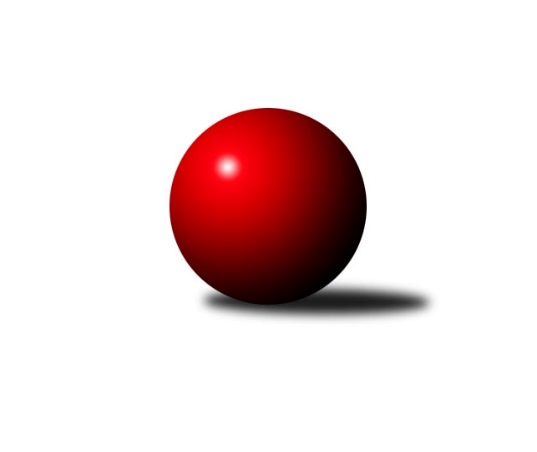 Č.18Ročník 2021/2022	20.3.2022Nejlepšího výkonu v tomto kole: 1783 dosáhlo družstvo: KK Jihlava CKrajská soutěž Vysočiny B 2021/2022Výsledky 18. kolaSouhrnný přehled výsledků:TJ Start Jihlava C	- KK Jihlava D	5:1	1585:1429	4.0:4.0	16.3.TJ Třebíč E	- KK Jihlava C	2:4	1703:1783	3.0:5.0	17.3.KK SCI Jihlava 	- TJ Nové Město na Moravě C	5:1	1739:1590	6.5:1.5	17.3.KK Jihlava D	- TJ Start Jihlava C	4:2	1622:1614	4.0:4.0	20.3.Tabulka družstev:	1.	KK Jihlava C	18	12	1	5	69.0 : 39.0 	86.5 : 57.5 	 1602	25	2.	KK SCI Jihlava	18	12	0	6	64.0 : 44.0 	87.5 : 56.5 	 1621	24	3.	TJ Třebíč E	18	10	1	7	62.0 : 46.0 	70.5 : 73.5 	 1582	21	4.	TJ Start Jihlava C	18	8	1	9	49.5 : 58.5 	65.5 : 78.5 	 1593	17	5.	KK Jihlava D	18	6	0	12	40.5 : 67.5 	62.5 : 81.5 	 1533	12	6.	TJ Nové Město na Moravě C	18	4	1	13	39.0 : 69.0 	59.5 : 84.5 	 1551	9Podrobné výsledky kola:	 TJ Start Jihlava C	1585	5:1	1429	KK Jihlava D	Jiří Poláček	 	 171 	 215 		386 	 1:1 	 333 	 	172 	 161		Martin Kozák	Aleš Paluska	 	 215 	 213 		428 	 2:0 	 329 	 	170 	 159		Jakub Toman	Milan Chvátal	 	 196 	 189 		385 	 1:1 	 358 	 	161 	 197		Tomáš Sochor	Tomáš Vestfál	 	 185 	 201 		386 	 0:2 	 409 	 	186 	 223		Romana Čopákovározhodčí: Jiří Cháb st.Nejlepší výkon utkání: 428 - Aleš Paluska	 TJ Třebíč E	1703	2:4	1783	KK Jihlava C	Marie Dobešová	 	 245 	 216 		461 	 1:1 	 444 	 	212 	 232		Šárka Vacková	Martin Janík	 	 208 	 211 		419 	 1:1 	 415 	 	220 	 195		Jiří Macko	Jiří Pavlas	 	 204 	 197 		401 	 0:2 	 483 	 	222 	 261		Jaroslav Nedoma	Zdeněk Toman	 	 190 	 232 		422 	 1:1 	 441 	 	221 	 220		Tomáš Dejmekrozhodčí:  Vedoucí družstevNejlepší výkon utkání: 483 - Jaroslav Nedoma	 KK SCI Jihlava 	1739	5:1	1590	TJ Nové Město na Moravě C	Anna Doležalová	 	 217 	 217 		434 	 2:0 	 393 	 	194 	 199		František Kuběna	Jiří Chalupa	 	 223 	 208 		431 	 2:0 	 367 	 	178 	 189		Vladimír Bartoš	Svatopluk Birnbaum	 	 239 	 243 		482 	 2:0 	 431 	 	229 	 202		Karel Hlisnikovský	Miroslav Matějka	 	 196 	 196 		392 	 0.5:1.5 	 399 	 	203 	 196		Lucie Hlaváčovározhodčí: Svatopluk BirnbaumNejlepší výkon utkání: 482 - Svatopluk Birnbaum	 KK Jihlava D	1622	4:2	1614	TJ Start Jihlava C	Romana Čopáková	 	 222 	 189 		411 	 2:0 	 358 	 	172 	 186		Aleš Paluska	Jakub Toman	 	 210 	 212 		422 	 2:0 	 414 	 	205 	 209		Tomáš Vestfál	Radana Krausová	 	 180 	 217 		397 	 0:2 	 409 	 	188 	 221		Milan Chvátal	Tomáš Sochor	 	 188 	 204 		392 	 0:2 	 433 	 	225 	 208		Nikola Vestfálovározhodčí: veooucíNejlepší výkon utkání: 433 - Nikola VestfálováPořadí jednotlivců:	jméno hráče	družstvo	celkem	plné	dorážka	chyby	poměr kuž.	Maximum	1.	Tomáš Fürst 	KK Jihlava D	453.61	310.3	143.3	3.6	3/4	(474)	2.	Svatopluk Birnbaum 	KK SCI Jihlava 	438.63	297.4	141.3	5.5	4/4	(482)	3.	Jaroslav Nedoma 	KK Jihlava C	429.50	291.2	138.3	6.4	4/4	(483)	4.	Jiří Macko 	KK Jihlava C	427.61	296.2	131.4	6.1	4/4	(469)	5.	Jiří Chalupa 	KK SCI Jihlava 	426.04	294.3	131.7	5.7	4/4	(475)	6.	Marie Dobešová 	TJ Třebíč E	424.09	296.0	128.1	8.5	4/4	(496)	7.	Nikola Vestfálová 	TJ Start Jihlava C	419.30	293.3	126.0	9.2	4/4	(463)	8.	Karel Hlisnikovský 	TJ Nové Město na Moravě C	419.03	292.9	126.1	6.0	4/4	(472)	9.	Tomáš Dejmek 	KK Jihlava C	417.81	294.8	123.0	7.3	3/4	(463)	10.	Zdeněk Toman 	TJ Třebíč E	410.69	290.9	119.8	8.6	4/4	(466)	11.	Petr Picmaus 	TJ Třebíč E	409.58	280.2	129.4	8.6	3/4	(437)	12.	Tomáš Vestfál 	TJ Start Jihlava C	408.83	280.6	128.2	7.0	3/4	(445)	13.	Šárka Vacková 	KK Jihlava C	406.78	290.4	116.3	12.7	3/4	(444)	14.	Libuše Kuběnová 	TJ Nové Město na Moravě C	401.86	285.8	116.0	9.0	4/4	(430)	15.	Marta Tkáčová 	TJ Start Jihlava C	399.58	283.0	116.6	9.8	3/4	(421)	16.	Romana Čopáková 	KK Jihlava D	397.79	282.9	114.9	10.0	4/4	(433)	17.	Milan Chvátal 	TJ Start Jihlava C	397.42	285.1	112.3	10.9	4/4	(412)	18.	Jaroslav Dobeš 	TJ Třebíč E	395.34	281.9	113.5	11.4	4/4	(447)	19.	Jiří Cháb  st.	TJ Start Jihlava C	394.83	284.7	110.1	12.7	4/4	(438)	20.	Miroslav Matějka 	KK SCI Jihlava 	394.18	285.1	109.1	11.8	4/4	(428)	21.	Luboš Strnad 	KK Jihlava C	393.50	286.0	107.5	10.9	4/4	(449)	22.	Radana Krausová 	KK Jihlava D	392.37	281.8	110.6	11.4	3/4	(430)	23.	Lucie Hlaváčová 	TJ Nové Město na Moravě C	392.22	275.9	116.3	9.6	3/4	(439)	24.	Anna Doležalová 	KK SCI Jihlava 	385.39	274.3	111.0	10.1	3/4	(455)	25.	Dominik Tvrdý 	KK Jihlava C	383.78	279.3	104.5	10.3	3/4	(432)	26.	Michaela Šťastná 	TJ Start Jihlava C	380.00	273.0	107.0	11.3	3/4	(399)	27.	František Kuběna 	TJ Nové Město na Moravě C	379.67	270.7	109.0	12.3	3/4	(393)	28.	Vladimír Bartoš 	TJ Nové Město na Moravě C	377.72	273.6	104.1	12.0	3/4	(409)	29.	Martin Janík 	TJ Třebíč E	368.96	265.4	103.5	12.7	3/4	(419)	30.	Milan Novotný 	KK Jihlava D	358.86	269.0	89.9	16.6	4/4	(376)	31.	Vladimír Dočekal 	KK SCI Jihlava 	355.44	271.8	83.7	17.9	3/4	(422)	32.	Jiří Pavlas 	TJ Třebíč E	355.42	262.2	93.3	15.6	4/4	(401)	33.	Tomáš Sochor 	KK Jihlava D	353.45	256.1	97.4	16.4	4/4	(408)	34.	Jakub Toman 	KK Jihlava D	351.50	256.9	94.6	16.7	3/4	(422)	35.	Aleš Hrstka 	TJ Nové Město na Moravě C	345.38	256.9	88.5	16.8	4/4	(388)		Lucie Zavřelová 	KK Jihlava D	429.80	287.3	142.5	5.7	2/4	(443)		Josef Šebek 	TJ Nové Město na Moravě C	425.00	276.0	149.0	2.0	1/4	(425)		Pavel Tomek 	KK Jihlava C	418.00	297.0	121.0	8.0	1/4	(418)		Simona Matulová 	KK Jihlava C	410.40	300.0	110.4	10.3	2/4	(429)		Adam Straka 	TJ Třebíč E	405.00	284.0	121.0	7.0	1/4	(405)		Pavel Přibyl 	TJ Start Jihlava C	397.60	289.6	108.0	11.1	2/4	(406)		Jiří Poláček 	TJ Start Jihlava C	391.00	290.0	101.0	7.5	1/4	(396)		Petra Svobodová 	TJ Nové Město na Moravě C	388.00	277.7	110.3	12.3	2/4	(422)		Jakub Horký 	TJ Nové Město na Moravě C	383.67	280.5	103.2	11.0	2/4	(399)		Aleš Paluska 	TJ Start Jihlava C	370.50	271.3	99.2	16.5	2/4	(428)		Martin Kozák 	KK Jihlava D	340.50	249.0	91.5	18.0	2/4	(348)Sportovně technické informace:Starty náhradníků:registrační číslo	jméno a příjmení 	datum startu 	družstvo	číslo startu26177	Tomáš Sochor	20.03.2022	KK Jihlava D	4x
Hráči dopsaní na soupisku:registrační číslo	jméno a příjmení 	datum startu 	družstvo	Program dalšího kola:19. kolo23.3.2022	st	19:30	KK SCI Jihlava  - TJ Třebíč E	30.3.2022	st	17:00	TJ Nové Město na Moravě C - TJ Start Jihlava C	2.4.2022	so	14:00	KK Jihlava D - KK Jihlava C	Nejlepší šestka kola - absolutněNejlepší šestka kola - absolutněNejlepší šestka kola - absolutněNejlepší šestka kola - absolutněNejlepší šestka kola - dle průměru kuželenNejlepší šestka kola - dle průměru kuželenNejlepší šestka kola - dle průměru kuželenNejlepší šestka kola - dle průměru kuželenNejlepší šestka kola - dle průměru kuželenPočetJménoNázev týmuVýkonPočetJménoNázev týmuPrůměr (%)Výkon7xJaroslav NedomaKK Jihlava C48312xSvatopluk BirnbaumKK SCI Jihlava 118.6548211xSvatopluk BirnbaumKK SCI Jihlava 4828xJaroslav NedomaKK Jihlava C117.7948313xMarie DobešováTřebíč E46113xMarie DobešováTřebíč E112.434611xŠárka VackováKK Jihlava C4441xAleš PaluskaSt. Jihlava C110.754284xTomáš DejmekKK Jihlava C4411xŠárka VackováKK Jihlava C108.284443xAnna DoležalováKK SCI Jihlava 4345xTomáš DejmekKK Jihlava C107.55441